02-112 АТЗ-3.8-130 автотопливозаправщик емк. 3.8 м3 на шасси ЗиЛ-130-66 4х2 для заправки самолётов и вертолётов фильтрованным топливом, насос СВН-80, снаряженный вес 5.25 тн, полный вес 8.75 тн, ЗиЛ-130 150 лс, 85 км/час, г. Курган 1965-77 г.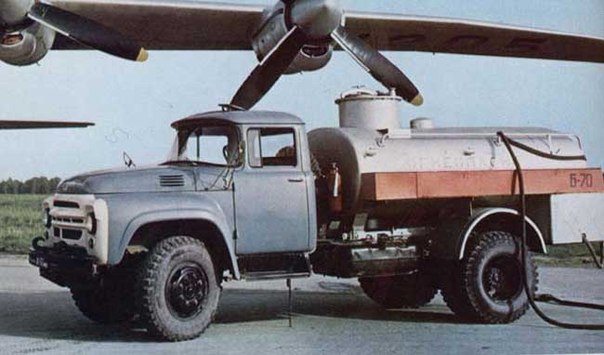  Автотопливозаправщики (АТЗ) - специализированная техника, предназначенная для транспортировки светлых нефтепродуктов и дозированной раздачи топлива. Упрощенный топливозаправщик двойного назначения АТЗ-3,8-130 разработан на Курганском заводе дорожных машин на шасси автомобиля обычной проходимости ЗиЛ-130. Серийное производство началось в 1965 году.АТЗ-3,8-130 предназначен для механизированной заправки самолётов и вертолётов фильтрованным топливом плотностью не более 0,86 г/см3. Относится к категории заправщиков малой вместимости.  Автомобиль-топливозаправщик может выполнять следующие операции:− наполнять цистерну топливом своим насосом;− наполнять цистерну топливом с помощью автоматической системы налива АСН;− перемешивать топливо в своей цистерне;− перекачивать топливо из одного резервуара в другой, минуя свою цистерну и фильтр;− заправлять летательные аппараты фильтрованным топливом;− откачивать топливо из раздаточных рукавов;− сливать топливо из цистерны самотеком. Технологическое оборудование состоит из цистерны, насоса, счетчика жидкости, фильтра, гидравлической системы трубопроводов с арматурой, приемных и раздаточных рукавов, контрольно-измерительной аппаратуры, электрического и противопожарного оборудования.   Цистерна эллиптического сечения из листовой стали, рамной конструкции, калиброванная. В верхней части цистерны расположена заливная горловина диаметром 450 мм, в нижней — отстойник и опоры для креплении. Внутри цистерны установлены поплавковый указатель уровня и воздухоотводяшая трубка, идущая от верхней части заднего днища в горловину. На крышке горловины расположены наливной люк и дыхательный клапан, другой дыхательный клапан установлен на обечайке цистерны. Управление выполняемыми операциями централизованное. Для перекачки топлива служит горизонтальный одноступенчатый самовсасывающий вихревой насос СВН-80 с приводом от двигателя через коробку отбора мощности и карданный вал.В комплект заправщика входят:фильтр тонкой очистки топлива ТФ-2Мсчётчик-литромер объёмного типа СВШС-40манометр МТО 60/3-6×4мановакууметр МВТП-100/3×2,52 раздаточных крана РП-343 приёмных резинотканевых шланга диаметром 65 мм длиной по 3 м2 раздаточных шланга диаметром 38 мм длиной 15 мшланг для перекачки диаметром 50 мм длиной 9 могнетушитель ОУ-2Модернизированный вариант АТЗ-4-130 был оборудован цистерной вместимостью 4000 л.Технические характеристики АТЗ-3,8-130 на шасси ЗиЛ-130Конструкция топливозаправщика АТЗ-3,8-130 на шасси ЗиЛ-130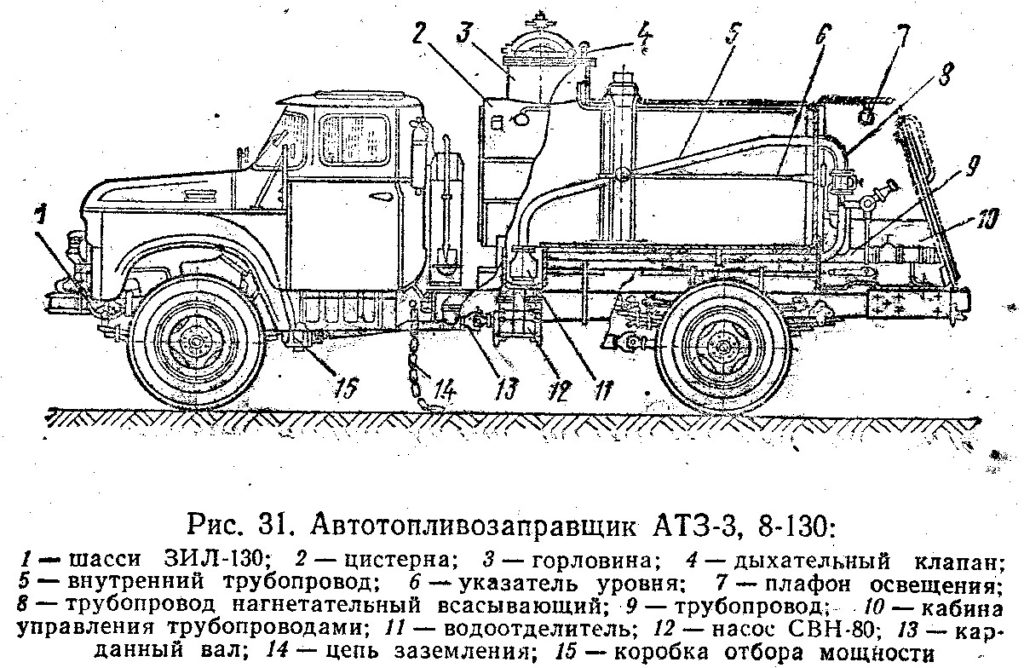 Наименование характеристикиЗначениеГабариты, мм:длина6770ширина2360высота2700База, мм3800Колея, мм1800/1790Дорожный просвет, мм270Радиус поворота, м8Масса, кг:в снаряженном состоянии5250полная8745Объём цистерны, л:эксплуатационный3800геометрический3920Двигатель:типЗиЛ-130число цилиндров8рабочий объём, см35555степень сжатия6.5мощность, л.с.150Число передач5Колёсная формула4x2Размер шин9,00-20"Запас топлива, л170Скорость максимальная, км/ч85Тормозной путь со скорости 50 км/ч, м27Контрольный расход топлива при скорости 40 км/ч, л/100 км28Время наполнения цистерны, мин.:из наземного резервуара8из подземного резервуара14.5Время развёртывания в рабочее положение, мин.3Производительность раздаточной системы, л/мин.300